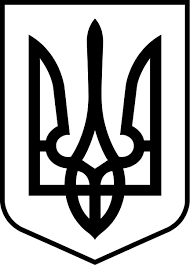 УкраїнаМЕНСЬКА МІСЬКА РАДАЧернігівська область(друга сесія восьмого скликання )РІШЕННЯ22 січня 2021 року	№ 204Про виготовлення технічної документації із землеустрою щодо інвентаризації земельних ділянок	Заслухавши інформацію начальника відділу земельних відносин, агропромислового комплексу та екології Терентієва П. О., щодо необхідності інвентаризації земельних ділянок, клопотання старости Стольненського старостинського округу Пасічника К.В., керуючись ст. ст. 12, Земельного кодексу України зі змінами та доповненнями, ст. 26 Закону України «Про місцеве самоврядування в Україні», Законом України «Про землеустрій», Менська міська рада В И Р І Ш И Л А :	1. Замовити виготовлення технічної документації із землеустрою щодо інвентаризації наступних земельних ділянок:- по Киселівському старостинському округу біля ділянок з наступними кадастровими номерами;- площею орієнтовно 4,00 га. кадастровий номер 7423084500:05:000:1173- площею орієнтовно 5,50 га. кадастровий номер 7423084500:05:000:0738- площею орієнтовно 0,85 га. кадастровий номер 7423084500:04:000:0691- площею орієнтовно 9,60 га. кадастровий номер 7423084500:05:000:1088- площею орієнтовно 2,30 га. кадастровий номер 7423084500:05:000:1087- площею орієнтовно 2,20 га. кадастровий номер 7423084500:05:000:1081- площею орієнтовно 4,00 га. кадастровий номер 7423084500:05:000:1109- по Стольненському старостинському округу біля ділянок з наступними кадастровими номерами;- площею орієнтовно 7,00 га. кадастровий номер 7423088500:07:000:0147- площею орієнтовно 4,00 га. кадастровий номер 7423088500:06:000:16422.	Контроль за виконанням рішення покласти на заступника міського голови з питань діяльності виконавчого комітету Менської міської ради Гнипа В.І.Міський голова	Г.А. Примаков